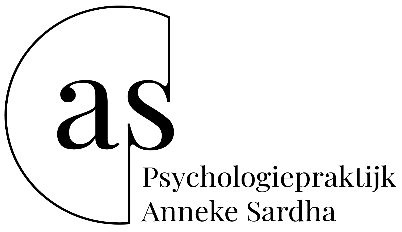 BehandelovereenkomstHet volgende heb ik gelezen:De therapeut is gehouden te handelen conform de wettelijke regelgeving. De rechten en plichten van cliënt en hulpverlener zijn onder meer vastgelegd in de Wet op de Geneeskundige Behandelingsovereenkomst (WGBO) en de Wet kwaliteit, klachten en geschillen zorg (Wkkgz).De therapeut houdt een cliëntendossier bij. De cliënt heeft het recht tot inzage in het eigen dossier. Het dossier wordt conform de wettelijke bewaartermijn in totaal 20 jaar bewaard.De therapeut verplicht zich informatie betreffende de behandeling te verstrekken aan de cliënt in alle fasen van de behandeling. De cliënt verplicht zich middels het anamnesegesprek relevante informatie aan de therapeut te verstrekken.De therapeut betracht geheimhouding ten aanzien van door de cliënt verstrekte gegevens, die in het dossier worden opgeslagen. Maar met uitzondering van de gegevens waaromtrent de cliënt heeft verklaard dat hij/zij geen bezwaar maakt tegen het gebruik voor statistische doeleinden.De therapeut mag zonder toestemming van de cliënt geen bepaalde (be-)handelingen verrichten. Aanvulling van de informatieplicht van de hulpverlener: het zwaartepunt komt te liggen op het “samen” beslissen over de behandeling met de patiënt/cliënt.De therapeut verplicht zich de cliënt correct door te verwijzen naar een collega- therapeut of een arts, indien haar behandeling niet geëigend en/of toereikend is.Beëindiging van de behandeling kan te allen tijde met wederzijds goedvinden geschieden. Indien de hulpvrager voortzetting van de overeenkomst niet langer op prijs stelt of nodig acht, kan hij/zij deze eenzijdig beëindigen. De therapeut kan de overeenkomst slechts eenzijdig onder vermelding van argumenten beëindigen, indien redelijkerwijs niet van hem kan worden gevergd dat hij de overeenkomst voortzet. De therapeut zal in een dergelijke situatie hulp en adviezen geven voor een  een overeenkomst met een andere hulpverlener.U heeft het privacyreglement van psychologie praktijk Anneke Sardha gelezen, welke vermeld staat op de website en u stemt in met dit reglement. De cliënt gaat akkoord met de tariefstelling die vermeld staat op de website.Betalingswijze van de behandelingen is per maandelijkse factuur. De cliënt verplicht zich een afspraak 48 uur van te voren af te melden, anders ben ik  genoodzaakt een tarief van 65 euro te rekenen. Dit bedrag kunt u niet terug vorderen bij de zorgverzekeraar. U kunt de afspraak afzeggen middels mail.Voor klachten over de behandeling kan de cliënt zich voor het klachtrecht wenden tot de  interne klachtfunctionaris zoals vermeld op de website of de externe klachtfunctionaris van het LVVP.Alle eventuele, nadelige gevolgen voortvloeiende uit het achterhouden van informatie aanwezig in het medisch dossier bij de huisarts, zijn voor verantwoordelijkheid en rekening van de cliënt.Er bestaat inzagerecht voor nabestaanden.Datum:                         	Plaats: ……………………………………..

Handtekening cliënt:    …………………………………………………………….

Naam cliënt:                 …………………………………………. ………………….
Adres:                           ………………………………………………………………Postcode/Woonplaats:  ……………………………………………………………..

Geboortedatum:            ………………………………………………………………
Naam therapeut:          ……………………………………………………………..


Handtekening therapeut:……………………………….. …………………………                                                  BIG: BIG registratie psychotherapeut: 39914056216BIG registratie gz-psycholoog: 19914056225Lidcode beroepsvereniging: 5285
Praktijk AGB-code: 94065597                       Persoonlijk AGB-code: 94011744